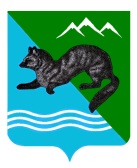                                ПОСТАНОВЛЕНИЕ    АДМИНИСТРАЦИИ СОБОЛЕВСКОГО МУНИЦИПАЛЬНОГО РАЙОНА КАМЧАТСКОГО КРАЯ 03 февраля 2023           	              с. Соболево                                                          № 31  В соответствии с частью 6 статьи 43 Федерального закона от 06.10.2003 № 131-ФЗ «Об общих принципах организации местного самоуправления в Российской Федерации»,АДМИНИСТРАЦИЯ  ПОСТАНОВЛЯЕТ:1. Внести изменения в приложение № 2 к постановлению администрации Соболевского муниципального района от 25.02.2020 года         № 36 «О создании Инвестиционного совета в Соболевском муниципальном районе» изложив  его в  новой редакции согласно приложению.2. Управлению делами администрации Соболевского муниципального района опубликовать настоящее постановление в районной газете «Соболевский вестник» и разместить на официальном сайте Соболевского муниципального района Камчатского края в информационно-телекоммуникационной сети Интернет.3. Настоящее постановление вступает в силу после его официального опубликования (обнародования).Глава Соболевского муниципального района                             В.И. КуркинПриложениек постановлению администрацииСоболевского муниципального районаот 03.02.2023 № 31Приложениек постановлению администрацииСоболевского муниципального районаот 29.06.2022  № 289СоставИнвестиционного совета в  Соболевском муниципальном районеО внесении изменений в приложение № 2 к постановлению администрации Соболевского муниципального района от 26.06.2022 года № 289 «О создании Инвестиционного совета в Соболевском муниципальном районе»Куркин Василий ИвановичГлава Соболевского муниципального района, председатель СоветаКолмаков Анатолий ВикторовичЗаместитель Главы администрации Соболевского муниципального района, руководитель комитета по экономике, ТЭК, ЖКХ и управлению муниципальным имуществом, заместитель председателя СоветаБорисова Татьяна МихайловнаЗаместитель руководителя Комитета-начальник отдела прогнозирования, экономического анализа, инвестиций и предпринимательства администрации Соболевского муниципального района, секретарь СоветаКолмакова Анастасия РомановнаКонсультант отдела прогнозирования, экономического анализа, инвестиций и предпринимательстваСафонова Анастасия ВладимировнаВрИО заместителя главы администрации Соболевского муниципального района - руководитель управления образования и молодежной политикиИгнатовичАндрей АлександровичЗаместитель  председателя Собрания  депутатов Соболевского сельского поселения, (по согласованию)ТретьяковаСветлана ВикторовнаГлава Устьевого сельского поселения, (по согласованию)Струнина Анастасия ВладимировнаГлава Крутогоровского сельского поселения, (по согласованию)Дранивская Анна ЕвстахиевнаРуководитель Управления делами администрации Соболевского муниципального районаГреков Андрей ЛеонидовичГенеральный директор ООО «Камчатское западное строительство» (по согласованию)Инамов  Рустамжан МаккамовичГенеральный директор ООО «Кристалл» (по согласованию)Сатурин Алексей НиколаевичДиректор ООО «Стимул» (по согласованию)